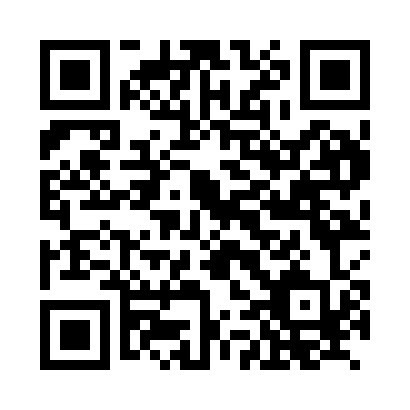 Prayer times for Anwalting, GermanyWed 1 May 2024 - Fri 31 May 2024High Latitude Method: Angle Based RulePrayer Calculation Method: Muslim World LeagueAsar Calculation Method: ShafiPrayer times provided by https://www.salahtimes.comDateDayFajrSunriseDhuhrAsrMaghribIsha1Wed3:455:561:135:138:3110:342Thu3:425:551:135:148:3310:363Fri3:395:531:135:148:3410:394Sat3:365:511:135:158:3510:415Sun3:345:501:135:158:3710:446Mon3:315:481:135:168:3810:467Tue3:285:471:135:168:4010:488Wed3:255:451:135:178:4110:519Thu3:225:441:135:188:4210:5310Fri3:205:421:135:188:4410:5611Sat3:175:411:135:198:4510:5812Sun3:145:391:135:198:4611:0113Mon3:115:381:135:208:4811:0414Tue3:085:371:135:208:4911:0615Wed3:065:351:135:218:5011:0916Thu3:035:341:135:218:5211:1117Fri3:005:331:135:228:5311:1418Sat2:575:321:135:228:5411:1619Sun2:565:311:135:228:5611:1920Mon2:565:291:135:238:5711:2221Tue2:555:281:135:238:5811:2322Wed2:555:271:135:248:5911:2323Thu2:545:261:135:249:0011:2424Fri2:545:251:135:259:0211:2425Sat2:545:241:135:259:0311:2526Sun2:545:231:135:269:0411:2527Mon2:535:231:135:269:0511:2628Tue2:535:221:145:279:0611:2629Wed2:535:211:145:279:0711:2730Thu2:535:201:145:279:0811:2731Fri2:525:191:145:289:0911:28